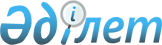 Об установлении квоты рабочих мест для лиц с инвалидностью на 2022 годПостановление акимата района Алтай Восточно-Казахстанской области от 8 сентября 2022 года № 405
      В соответствии с подпунктом 14) пункта 1 статьи 31 Закона Республики Казахстан "О местном государственном управлении и самоуправлении в Республике Казахстан", подпунктом 6) статьи 9 Закона Республики Казахстан "О занятости населения", подпунктом 1) статьи 31 Закона Республики Казахстан "О социальной защите лиц с инвалидностью в Республике Казахстан", акимат района Алтай ПОСТАНОВЛЯЕТ:
      1. Установить квоту рабочих мест для лиц с инвалидностью в размере от двух до четырех процентов от численности рабочих мест без учета рабочих мест на тяжелых работах, работах с вредными, опасными условиями труда в районе Алтай, согласно приложению.
      2. Признать утратившим силу постановление акимата района Алтай "Об установлении квоты рабочих мест для инвалидов" от 27 марта 2020 года № 116 (зарегистрировано в Реестре государственной регистрации нормативных правовых актов за номером 6853).
      3. Государственному учреждению "Отдел занятости и социальных программ района Алтай" в установленном законодательством Республики Казахстан порядке обеспечить размещение настоящего постановления на интернет-ресурсе акимата района Алтай после его официального опубликования.
      4. Контроль за исполнением настоящего постановления возложить на заместителя акима района Аскарову Ж.А.
      5. Настоящее постановление вводится в действие по истечении десяти календарных дней после дня его первого официального опубликования. Квота рабочих мест для лиц с инвалидностью на 2022 год
					© 2012. РГП на ПХВ «Институт законодательства и правовой информации Республики Казахстан» Министерства юстиции Республики Казахстан
				
      Исполняющий обязанности акима района Алтай 

С. Охременко
Приложение к постановлению 
акимата района Алтай 
от 8 сентября 2022 года № 405
    № п\п
Наименование организаций
Списочная численность работников (чел.)
Размер квоты (%) от списочной численности работников
Количество рабочих мест по квоте 1 2 3 4 5
1
Коммунальное государственное казенное предприятие "Культурно-досуговый центр "Горняк" акимата района Алтай
110
3%
3
2
Коммунальное государственное учреждение "Коррекционная школа-интернат №1" Управления образования Восточно-Казахстанской области
95
2%
2
3
Коммунальное государственное предприятие "Тепловодоцентраль" акимата района Алтай
835
4%
33
4
Коммунальное государственное учреждение "Технологический колледж города Алтай"
55
2%
1
5
Товарищество с ограниченной ответственностью "Плюс"
75
2%
1
6
Коммунальное государственное учреждение "Средняя школа №11" отдела образования района Алтай Управления образования Восточно-Казахстанской области
119
3%
3
7
Коммунальное государственное учреждение "Школа лицей город Алтай" отдела образования района Алтай Управления образования Восточно-Казахстанской области
62
2%
1
8
Коммунальное государственное учреждение "Центральная библиотечная система района Алтай"
76
2%
2
9
Коммунальное государственное учреждение "Территориальный центр социального обслуживания инвалидов и престарелых района Алтай"
164
3%
5
10
Коммунальное государственное учреждение "Реабилитационный центр для инвалидов в поселке Грехово района Алтай Восточно-Казахстанской области" Управления координации занятости и социальных программ Восточно-Казахстанской области
87
2%
1
11
Коммунальное государственное учреждение "Тургусунская средняя школа" отдела образования района Алтай Управления образования Восточно-Казахстанской области
56
2%
1
12
Коммунальное государственное учреждение "Соловьевская средняя школа" отдела образования района Алтай Управления образования Восточно-Казахстанской области
51
2%
1
13
Товарищество с ограниченной ответственностью "Стройшахтопроект"
66
2%
1
14
Коммунальное государственное учреждение "Средняя школа №8" отдела образования района Алтай Управления образования Восточно-Казахстанской области
81
2%
1